Propozycje działań i aktywności w domu dla dzieci  trzyletnich16.06.2020 WtorekTemat kompleksowy: Piękna nasza polska cała  Temat dnia:  Pejzaż malowanyCele dziecko;poznaje słowo pejzaż i jego znaczenie, rozwija twórcze myślenie,potrafi przekazać za pomocą ruchów i gestów słowa wypowiadane przez nauczyciela, rozwija twórcze myślenie,doskonali orientację przestrzenną, potrafi odpowiednio zareagować na sygnał podany przez nauczyciela,doskonali sprawność manualną,doskonali koordynację wzrokowo-ruchową,doskonali analizę słuchową, posługuje się nazwami kolorów oraz pojęciami: nad, na, pod, liczy w zakresie dostępnym dziecku,doskonali zdolności manualne, rozwija twórcze myślenie, rozwija zainteresowania.1.„Pejzaże”Przebieg:Pokaż dzieciom reprodukcje obrazów przedstawiających pejzaże. Wyjaśnij, żepejzaż to malarstwo przedstawiające krajobraz, widok natury lub otoczenia miejskiego.Wspólnie obejrzyjcie reprodukcje pejzaży, poproś, by każde wybrało swój ulubiony.Zauważ i pokaż dzieciom, że niektórzy artyści malowali bardzo realistyczne krajobrazy,będące niemal formą „malarskiej fotografii”, inni zaś starali się przedstawić na obrazieemocje, które wzbudzał w nich krajobraz. Jeśli widok, na który patrzyli, wzbudzałw nich smutek, strach lub przerażenie, można zazwyczaj to zaobserwować na obrazie:jest mroczny, do jego namalowania artyści używali ciemnych, burych kolorów, linie sąniespokojne i wywołuje w oglądającym niepokój. Jeśli malarz był szczęśliwy, kolory naobrazie są wyraziste, mocne lub spokojne i stonowane, linie płynne i nie wzbudzająceniepokoju. Spróbujcie wspólnie określić, które z obrazów wywołują w Was radość,a które smutek.2„Malarze” – opowieść ruchowaPrzebieg:Opowiedz dzieciom historię, poproś by pokazywały to, o czym opowiadasz:Któregoś dnia pani Natura postanowiła, że namaluje najpiękniejszy krajobrazi podaruje go ludziom. Stanęła pięknie wyprostowana, podniosła rękę i zaczęło się:Najpierw namalowała słońce: wielkie i okrągłe. Jego promienie sięgały samej ziemi.Następnie postanowiła namalować niebo. Długimi, delikatnymi ruchami malowałaniebieskie chmury, ale nieba było tak dużo do namalowania, że odłożyła pędzeli kontynuowała pracę obiema rękami, niczym dyrygent kreśliła piękne, niewidzialne napierwszy rzut oka linie. Kiedy skończyła niebo, usiadła po turecku i malowała trawę,kwiaty, krzaki. Palcami zostawiała na swoim obrazie kropki, raz jedną, raz długą ręką.Te kropki to nasionka przyszłych roślin, które miały tu wyrosnąć. Pani Natura trochę sięzmęczyła. Jej ruchy były coraz bardziej spokojne. Aż w końcu skończyła, położyła się natrawie, którą przed chwilą namalowała, ziewnęła jeszcze i usnęła zmęczona.3„Poszukiwania” – zabawa orientacyjno-porządkowa kształtująca orientacjęprzestrzenną; pojęcia: za, przed, obok, pod, naPrzebieg:Daj każdemu dziecku stronę z gazety. Maluchy robią z niej kulkę. Kiedy jużkażdemu się uda, poproś o wykonanie następujących poleceń: „Połóż swoją kulęprzed sobą, obok siebie itd.” Kiedy dzieci wykonują polecenia, przespaceruj sięmiedzy nimi i sprawdzaj, jak sobie radzą! Jeśli idzie im dobrze, możesz schowaćgazetową kulkę. Właściciel stara się ją odnaleźć przy pomocy Twoich podpowiedzi.Czy masz w grupie wyśmienitych detektywów? Koniecznie podpowiadaj, używająci utrwalając dzięki temu takie słowa, jak: za, przed, pod, obok, u góry, na dole.„Kanapa” .Przebieg:Dzieci kończą rysować kanapę po śladzie i kolorują ją niebieską kredką. Nanaklejkach znajdują trzy pluszowe misie. Czerwonego przyklejają na kanapie,zielonego – nad kanapą, żółtego – pod kanapą.4„Malujemy pejzaż” – zabawa plastycznaPrzebieg:Spakuj bloki A3, farby, podkładki malarskie, pędzle i pojemniki na wodę.Jeśli macie w domu palety malarskie, również zabierzcie je ze sobą. Takprzygotowani wybierzcie się na najbliższą łąkę lub w inne miejsce, gdzie możnapodziwiać piękne krajobrazy. Na pewno nie brakuje u Was takiego miejsca.Kiedy dotrzecie w to miejsce, pierwsze, co powinniście zrobić, to rozejrzeć siędookoła i znaleźć taki widok, który najbardziej Wam się podoba. Teraz pozostałojedynie… spróbować go namalować! Małe dzieci zazwyczaj malują z pamięci,z wyobraźni, dlatego nieprzyzwyczajone, prawdopodobnie nie będą dokładnieobserwowały widoku, który malują. To nic, nie przejmuj się tym. Najważniejsze, żeprzez chwilę poczują się jak prawdziwi artyści w plenerze. Wyjaśnij im to słowo.Fasolki - Lato na Dywanie ( Piosenki dla Dzieci)https://www.youtube.com/watch?v=JY2LxTIkWyQ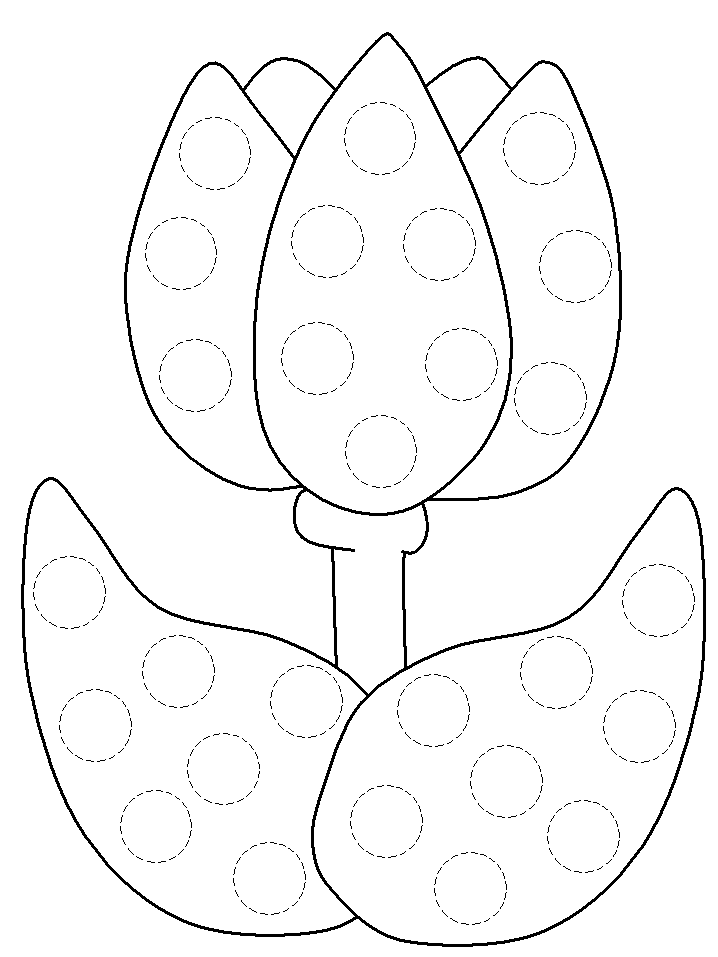 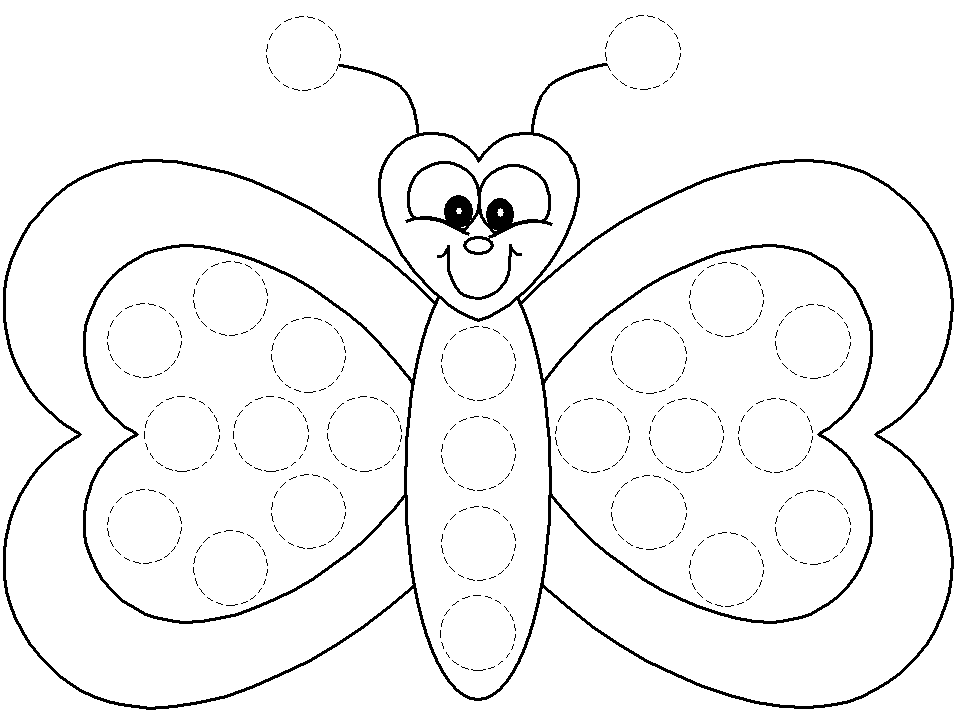 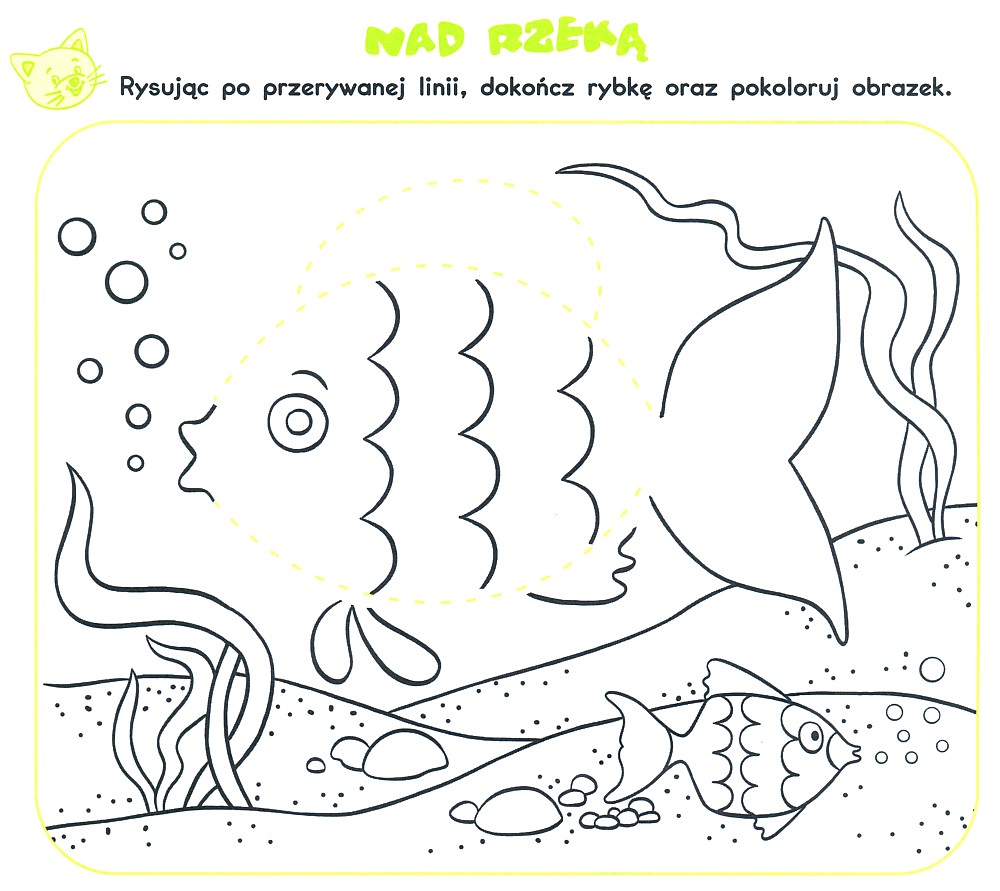 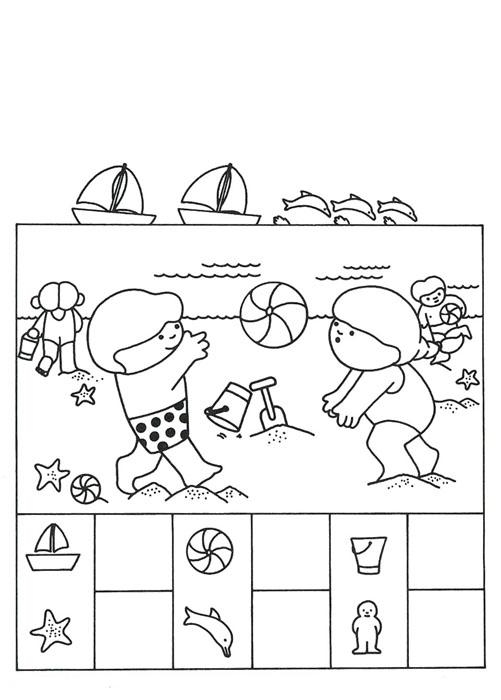 Policz